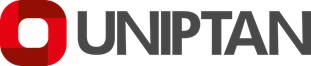 FICHA DE INSCRIÇÃO DO EDITAL PARA ABERTURA DE PROCESSO SELETIVO PARA CONCESSÃO DE CONDIÇÃO ESPECIAL DE PAGAMENTO DE MENSALIDADES – Nº 01/2020(Preencher todos os campos. A falta de assinatura ou o não preenchimento dos mesmos poderá acarretar o cancelamento da inscrição)IDENTIFICAÇÃO DO CANDIDATOIDENTIFICAÇÃO DO CANDIDATOIDENTIFICAÇÃO DO CANDIDATOIDENTIFICAÇÃO DO CANDIDATOIDENTIFICAÇÃO DO CANDIDATONº de inscrição (para uso da IES):Nº de inscrição (para uso da IES):Nº de inscrição (para uso da IES):Nº de inscrição (para uso da IES):Nº de inscrição (para uso da IES):Nome completo do candidato:Nome completo do candidato:Nome completo do candidato:Nome completo do candidato:Nome completo do candidato:Data de Nascimento:                             Naturalidade:                                     Estado Civil:Data de Nascimento:                             Naturalidade:                                     Estado Civil:Data de Nascimento:                             Naturalidade:                                     Estado Civil:Data de Nascimento:                             Naturalidade:                                     Estado Civil:Data de Nascimento:                             Naturalidade:                                     Estado Civil:RG:                                                             CPF:RG:                                                             CPF:RG:                                                             CPF:RG:                                                             CPF:RG:                                                             CPF:Email:                                                         Email:                                                         Email:                                                         Email:                                                         Email:                                                         Curso:                                             Período cursado:                        Profissão:Curso:                                             Período cursado:                        Profissão:Curso:                                             Período cursado:                        Profissão:Curso:                                             Período cursado:                        Profissão:Curso:                                             Período cursado:                        Profissão:Endereço residencial:Endereço residencial:Endereço residencial:Endereço residencial:Endereço residencial:Bairro:                                                Município:                                                        UF:Bairro:                                                Município:                                                        UF:Bairro:                                                Município:                                                        UF:Bairro:                                                Município:                                                        UF:Bairro:                                                Município:                                                        UF:CEP:                                                     Tel: (    )                                              Cel: (    )CEP:                                                     Tel: (    )                                              Cel: (    )CEP:                                                     Tel: (    )                                              Cel: (    )CEP:                                                     Tel: (    )                                              Cel: (    )CEP:                                                     Tel: (    )                                              Cel: (    )IDENTIFICAÇÃO DOS PAISIDENTIFICAÇÃO DOS PAISIDENTIFICAÇÃO DOS PAISIDENTIFICAÇÃO DOS PAISIDENTIFICAÇÃO DOS PAISNome completo do pai:Nome completo do pai:Nome completo do pai:Nome completo do pai:Nome completo do pai:Estado civil:                                                          Profissão:Estado civil:                                                          Profissão:Estado civil:                                                          Profissão:Estado civil:                                                          Profissão:Estado civil:                                                          Profissão:RG:                                                             CPF:RG:                                                             CPF:RG:                                                             CPF:RG:                                                             CPF:RG:                                                             CPF:Nome completo da mãe:Nome completo da mãe:Nome completo da mãe:Nome completo da mãe:Nome completo da mãe:Estado civil:                                                          Profissão:Estado civil:                                                          Profissão:Estado civil:                                                          Profissão:Estado civil:                                                          Profissão:Estado civil:                                                          Profissão:RG:                                                             CPF:RG:                                                             CPF:RG:                                                             CPF:RG:                                                             CPF:RG:                                                             CPF:Endereço residencial: Endereço residencial: Endereço residencial: Endereço residencial: Endereço residencial: Bairro:                                                Município:                                                        UF:Bairro:                                                Município:                                                        UF:Bairro:                                                Município:                                                        UF:Bairro:                                                Município:                                                        UF:Bairro:                                                Município:                                                        UF:CEP:                                                     Tel: (    )                                              Cel: (    )CEP:                                                     Tel: (    )                                              Cel: (    )CEP:                                                     Tel: (    )                                              Cel: (    )CEP:                                                     Tel: (    )                                              Cel: (    )CEP:                                                     Tel: (    )                                              Cel: (    )Possui irmãos? Se sim, quantos? Possui irmãos? Se sim, quantos? Possui irmãos? Se sim, quantos? Possui irmãos? Se sim, quantos? Possui irmãos? Se sim, quantos? Total de integrantes do grupo familiar:Total de integrantes do grupo familiar:Total de integrantes do grupo familiar:Total de integrantes do grupo familiar:Total de integrantes do grupo familiar:RENDA DO GRUPO FAMILIARRENDA DO GRUPO FAMILIARRENDA DO GRUPO FAMILIARRENDA DO GRUPO FAMILIARRENDA DO GRUPO FAMILIARNOMEPARENTESCOIDADEOCUPAÇÃO/PROFISSÃORENDIMENTOLISTA DE DOCUMENTOS ENTREGUESLISTA DE DOCUMENTOS ENTREGUESLISTA DE DOCUMENTOS ENTREGUESLISTA DE DOCUMENTOS ENTREGUESLISTA DE DOCUMENTOS ENTREGUES